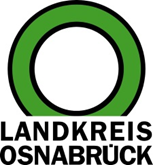 Landkreis Osnabrück	Sprechzeiten:	Der Landkreis im Internet:Am Schölerberg 1	Montag bis Freitag, 8.00 bis 13.00 Uhr.	http://www.lkos.de49082 Osnabrück	Donnerstag auch bis 17.30 Uhr.	Ansonsten nach VereinbarungMuseen im Osnabrücker Land entdecken: Am 21. Mai ist Internationaler MuseumstagOsnabrück. Freier Eintritt, vielfältige Angebote: Dies gilt auch in diesem Jahr wieder für den Internationalen Museumstag, der am Sonntag, 21. Mai, stattfindet. Auch im Landkreis Osnabrück haben Interessierte die Möglichkeit, die regionale Museumslandschaft zu entdecken.Der Internationale Museumstag, der in diesem Jahr zum 46. Mal stattfindet, gibt den Museen und seinen Mitarbeiterinnen und Mitarbeitern die Möglichkeit, die Bedeutung ihrer Arbeit als Beitrag zum kulturellen und gesellschaftlichen Leben zu präsentieren. Zugleich ermöglicht er es, Besucherinnen und Besucher in die verschiedenen Häuser und Institutionen einzuladen und miteinzubeziehen. In diesem Jahr steht er unter dem Motto „Museums, Sustainability and Wellbeing“.An diesem Tag ist der Eintritt in allen teilnehmenden Museen frei. Interessierte finden alle wichtigen Informationen und viele weitere spannende Aktionen auf der Homepage des Internationalen Museumstages unter www.museumstag.de.Das Museum im Kloster in Bersenbrück lädt an diesem Tag zum Museumsfest ein. Von 11 bis 17 Uhr gibt es für Jung und Alt eine Vielzahl an Angeboten. Neben einer Verköstigung vom Grill und der Kaffeetafel, gibt es verschiedene Spiel- und Bastelaktionen für Kinder sowie öffentliche Führungen im und ums Museum. Das Museum im Kloster zeigt anlässlich des 375. Jubiläum des Friedensschlusses die Sonderausstellung „LebensBilder aus der Zeit vom Dreißigjährigen Krieg und Westfälischen Frieden“. Die kostenfreie Ausstellungsbroschüre wird spätestens ab diesem Tag erhältlich sein. Ein buntes Programm an Führungen ist im Museum und Park Kalkriese geplant. Zu verschiedenen Themen können Besucherinnen und Besucher zwischen 10 und 18 Uhr das Museum und den Park zur Varusschlacht entdecken. Die Führungen sind kostenpflichtig und bedürfen einer vorherigen Anmeldung. Alle weiteren Informationen und der Ticketshop sind über die Homepage des Museums zu finden. In Bramsche können Besucherinnen und Besucher von 10 bis 17 Uhr das Tuchmacher Museum und die aktuelle Sonderausstellung „Wandlungen“ mit Textilkunst und Objekten der Künstlerin Traudel Lindauer von erkunden. Um 11 Uhr gibt es eine öffentliche Führung zum Thema „Von der Wolle zum Tuch“. Rund um Ostercappeln wird ein buntes Programm geboten. Im Eisenzeithaus Venne, dem Heimatmuseum Schwagstorf und dem Technikmuseum Schwagstorf sind die Türen zwischen 14 und 17 Uhr geöffnet. Im Heimatmuseum können sich Besucherinnen und Besucher in der Cafeteria stärken und im Museum Schnippenburg gibt es um 14.30 Uhr eine Führung. Ein besonders spannendes Erlebnis für Jung und Alt wird im Heimatmuseum Bissendorf von 13 bis 17 Uhr geboten. Die Sonderausstellung zur Laterna Magica vermittelt Einblicke in Licht und Bild. Das erst vor kurzer Zeit eröffnete Haus Wibbelsmann des Kultourguts Glandorf beteiligt sich von 10 bis 16 Uhr mit Führungen. Hinzu kommen die Dauerausstellung zu Franz Jostes und die Sonderausstellung „Kunstvolle Postkarten“. Mit vorheriger Anmeldung können Interessierte an der „Pättkestour“ teilnehmen, bei der historische Orte Glandorfs gezeigt werden.Die Harpenfelder Dorfschmiede e.V. in Bad Essen ist von 14 bis 18 Uhr geöffnet und lädt außerdem an jedem zweiten Dienstag im Monat zu Schmiedeabenden für Jedermann ein. Über die Homepage des Internationalen Museumstages bietet die Dorfschmiede einen virtuellen Sammlungsrundgang an.Zum gemütlichen Verweilen in Georgsmarienhütte gibt das Museumscafé in der Villa Stahmer zwischen 15 und 18 Uhr Gelegenheit. Im Landkreis Osnabrück laden außerdem die Hasbergener Gedenkstätte Augustaschacht von 11 bis 17 Uhr, das Museum MeyerHaus Berge von 14 bis 17 Uhr und das Igelmuseum Bohmte von 11 bis 17 Uhr ein.Landkreis Osnabrück  Postfach 25 09  49015 OsnabrückDie LandrätinDie LandrätinAn dieRedaktionReferat für Assistenzund Kommunikation-Pressestelle-Datum:	24.4.2023Zimmer-Nr.:	2063Auskunft erteilt:	Henning Müller-DetertDurchwahl:Referat für Assistenzund Kommunikation-Pressestelle-Datum:	24.4.2023Zimmer-Nr.:	2063Auskunft erteilt:	Henning Müller-DetertDurchwahl:Pressemitteilung
Tel.: (05 41) 501-Fax: (05 41) 501-e-mail:24634420mueller-detert@lkos.de